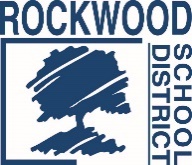 Addendum #2Date: June 27, 2018Rockwood School District – RFP No. RFP061918TDAudio Amplification SystemThe Request for Proposals (RFP) for the above named project is amended as noted in this Addendum. Question: Can you clarify what quantity of audio cables you are requesting?Answer: The District is requesting pricing for (1) 15 ft. cable and (1) 35 ft. cable to connect a computer to an Audio Enhancement System.End of Addendum #2